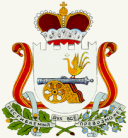 	АДМИНИСТРАЦИЯ ИГОРЕВСКОГО СЕЛЬСКОГО ПОСЕЛЕНИЯХОЛМ-ЖИРКОВСКОГО РАЙОНА СМОЛЕНСКОЙ ОБЛАСТИП О С Т А Н О В Л Е Н И Е                От 02.11.2017г. № 52    Об утверждении Порядка назначения     и деятельности представителей      муниципального образования     Игоревского сельского поселения в      органах управления и ревизионных      комиссиях хозяйственных обществ,      акции (доли) которых находятся     в собственности Игоревского сельского поселенияВ соответствии с Федеральными законами от 26.12.1995 N 208-ФЗ "Об акционерных обществах", от 08.02.1998 N 14-ФЗ "Об обществах с ограниченной ответственностью", от 21.12.2001 N 178-ФЗ "О приватизации государственного и муниципального имущества", Уставом Игоревского сельского поселения, Администрация Игоревского сельского поселения Холм-Жирковского района Смоленской области   ПОСТАНОВЛЯЕТ:1. Утвердить Порядок назначения и деятельности представителей  Администрации  Игоревского сельского поселения Холм-Жирковского района Смоленской области  в органах управления хозяйственных обществ, акции (доли) которых находятся в собственности Администрации  Игоревского сельского поселения Холм-Жирковского района Смоленской области  , согласно приложению.2. Настоящее постановление вступает в силу после дня его подписания          Глава муниципального образованияИгоревского сельского поселенияХолм-Жирковского районаСмоленской области                                                           Т.А.СеменоваПриложениек постановлению АдминистрацииИгоревского сельского поселенияХолм-Жирковского районаСмоленской области от 02.11. 2017 № 52     ПорядокПорядок назначения и деятельности представителей Администрации  Игоревского сельского поселения Холм-Жирковского района Смоленской области в органах управления и ревизионных комиссиях хозяйственных обществ, акции (доли) которых находятся в собственности Администрации  Игоревского сельского поселения Холм-Жирковского района Смоленской областиСтатья 1. Общие положения1. Настоящий Порядок принят в целях установления единого подхода к назначению и деятельности представителей  Администрации Игоревского сельского поселения Холм-Жирковского района Смоленской области  (далее - представитель поселения) в органах управления (общих собраниях, советах директоров (наблюдательных советах), ревизионных комиссиях хозяйственных обществ (открытых акционерных обществ, обществ с ограниченной ответственностью), акции (доли) которых находятся в муниципальной собственности Администрации  Игоревского сельского поселения Холм-Жирковского района Смоленской области  (далее - общества).2. Представителями поселения в органах управления и ревизионных комиссиях, акции (доли) которых находятся в муниципальной собственности, могут быть:- лица, замещающие муниципальные должности;- муниципальные служащие;- иные граждане Российской Федерации (за исключением избранных в представительные органы государственной власти, государственных служащих и в иных случаях, предусмотренных законом). При этом в советах директоров (наблюдательных советах) обществ указанные граждане действуют на основании договоров на представление интересов  Администрации Игоревского сельского поселения Холм-Жирковского района Смоленской области.При утверждении кандидатуры представителя поселения учитываются обстоятельства, способствующие созданию условий для появления конфликта интересов.3. Представитель поселения участвует в работе общего собрания общества на основании доверенности, выданной представителю поселения на представление интересов муниципального образования на общем собрании общества, акции (доли) которого находятся в муниципальной собственности Игоревского сельского поселения (далее - доверенность), и письменных директив представителю поселения для участия в общем собрании общества (заседании совета директоров (наблюдательного совета), ревизионной комиссии, акции (доли) которого находятся в муниципальной собственности Игоревского сельского поселения Холм-Жирковского района Смоленской области  (далее - директива).4. Представитель поселения не может быть представителем других акционеров (участников) в органах управления обществ.Статья 2. Назначение представителей поселения1. Кандидатуры представителей поселения для голосования на общих собраниях обществ, в советы директоров (наблюдательные советы (далее - совет директоров), ревизионные комиссии назначаются Главой Игоревского сельского поселения Холм-Жирковского района Смоленской области .2. Администрация Игоревского сельского поселения Холм-Жирковского района Смоленской области  (далее - Администрация) направляет в общества предложения о выдвижении кандидатов в советы директоров обществ, если решение этих вопросов отнесено Уставом общества к компетенции общего собрания общества, а также вносит предложения в повестку дня общих собраний обществ (для обществ, в которых в уставном капитале доля администрации  Игоревского сельского поселения  Холм-Жирковского района Смоленской области  составляет не менее 2 процентов голосующих акций общества).3. В общества, 100 процентов акций (долей) которых находятся в администрации Игоревского сельского поселения Холм-Жирковского района Смоленской области, не направляются предложения о выдвижении кандидатов в советы директоров, а также по повестке дня годового общего собрания общества.4. Администрация оформляет доверенности представителям поселения для участия в общих собраниях обществ и выдает их представителям поселения.Статья 3. Порядок участия представителя поселенияв работе общих собраний обществ1. На общих собраниях общества представитель поселения голосует в соответствии с доверенностью и директивами.2. Полномочия по доверенности, выданной представителю поселения, не могут быть переданы другим лицам.3. Если представитель поселения не может принять участия в общем собрании общества, то представление интересов поселения осуществляет лицо, назначенное Главой Игоревского сельского поселения, действующее на основании доверенности и соответствующих письменных директив на данное общее собрание.4. Администрация, получив уведомление о проведении общего собрания общества, направляет представителю поселения письменные директивы для голосования по вопросам повестки дня собрания.5. В недельный срок с даты проведения общего собрания общества представитель поселения должен письменно проинформировать Администрацию о результатах голосования и позиции представителя поселения при голосовании по вопросам повестки дня и представить копию протокола общего собрания.Статья 4. Порядок участия представителя поселенияв работе советов директоров обществ1. На заседаниях совета директоров общества представитель поселения голосует в соответствии с директивами.2. Если представитель поселения не может принять участие в заседании совета директоров общества, то он может представить в совет директоров на данное заседание письменное мнение по вопросам повестки дня, если это предусмотрено уставом общества.3. Не позднее чем за неделю до даты проведения заседания совета директоров, а если уведомление о проведении заседания получено представителем поселения менее чем за неделю до даты его проведения, то в течение одного дня представитель направляет в Администрацию повестку дня заседания совета директоров и свои предложения по голосованию.Обязательному письменному согласованию с Главой муниципального образования  Игоревского сельского поселения  Холм-Жирковского района Смоленской области подлежит голосование представителя поселения в совете директоров:- акционерных обществ по вопросам, указанным в подпунктах 1-3, 5-12, 14-16, 17.1 пункта 1 статьи 65 Федерального закона от 26.12.1995 N 208-ФЗ "Об акционерных обществах", если в соответствии с уставом общества решение этих вопросов отнесено к исключительной компетенции совета директоров;- обществ с ограниченной ответственностью по вопросам, отнесенным к исключительной компетенции совета директоров общества уставом общества в соответствии с Федеральным законом от 08.02.1998 N 14-ФЗ "Об обществах с ограниченной ответственностью".4. Администрация на основании полученных от представителя поселения материалов направляет представителю поселения письменные директивы по голосованию на заседании совета директоров.5. Администрация вправе выдать представителю поселения письменные директивы по иным вопросам повестки дня заседания совета директоров, не требующим обязательного письменного согласования.6. При отсутствии директив по вопросу, требующему обязательного согласования с Администрацией в соответствии с пунктом 3 настоящей статьи, представитель поселения воздерживается от голосования.7. Иные полномочия представителя поселения осуществляются им в порядке, предусмотренном действующим законодательством.8. В недельный срок с даты проведения совета директоров общества представитель поселения должен письменно проинформировать Администрацию о результатах голосования и позиции представителя поселения при голосовании по вопросам повестки дня и представить в Администрацию копию протокола заседания совета директоров.9. В обществах, 100 процентов акций (долей) которых находятся в муниципальной собственности Игоревского сельского поселения в которых в соответствии с уставом общества сформирован совет директоров, при подготовке к годовому общему собранию общества на заседаниях совета директоров принимаются следующие решения:1) предварительно утверждается годовой отчет общества;2) предварительно утверждается годовая бухгалтерская отчетность, а также распределение прибыли и убытков по результатам финансового года;3) утверждаются рекомендации по размеру выплаты дивидендов по акциям (доходов от участия) и порядку их выплаты;4) предварительно утверждается кандидатура аудитора по проверке финансово-хозяйственной деятельности общества по итогам финансового года и определяется размер оплаты его услуг;5) согласовываются заключения ревизионной комиссии и аудитора.Статья 5. Порядок участия представителей поселенияв работе ревизионных комиссий обществ1. Представитель поселения, назначенный в ревизионную комиссию общества, обязан обеспечить своевременную проверку (ревизию) финансово-хозяйственной деятельности общества, осуществляемую по итогам деятельности общества за год, а также в любое время:1) в открытых акционерных обществах - по инициативе ревизионной комиссии (ревизора) общества, решению общего собрания общества, совета директоров общества или по требованию акционера (акционеров) общества, владеющего (владеющих) в совокупности не менее чем 10 процентами голосующих акций общества;2) в обществах с ограниченной ответственностью - по инициативе ревизионной комиссии (ревизора) общества.2. Представитель поселения в трехдневный срок письменно информирует Администрацию о поступившем в ревизионную комиссию требовании о проведении проверки (ревизии) финансово-хозяйственной деятельности общества, а также в недельный срок после проведения проверки - о ее результатах.Статья 6. Права и обязанности Администрации и представителя поселения1. Администрация обязана:1) своевременно давать представителю поселения поручения, определять позиции по вопросам управления обществом, требующим их письменного согласования с Администрацией;2) своевременно представлять представителю поселения необходимые документы и информацию;3) оказывать помощь представителю поселения в осуществлении им своих функций.2. Администрация имеет право:1) давать представителю поселения письменные директивы, указания и требовать их исполнения;2) расторгнуть договор на представление интересов Игоревского сельского поселения (для представителей поселения, не замещающих муниципальные должности или не являющихся муниципальными служащими) по основаниям и в порядке, предусмотренным соответствующим договором.3. Представитель поселения обязан:1) лично участвовать в работе органов управления общества, в которые он назначен, и не вправе делегировать свои функции иным лицам, в том числе замещающим его по месту основной работы;2) неукоснительно выполнять письменные директивы Администрации по порядку голосования на общем собрании общества и в совете директоров общества;3) представлять в Администрацию всю необходимую информацию и предложения по вопросам компетенции органов управления общества в сроки, установленные настоящим Положением, а также по требованию Администрации;4) отчитываться о своей деятельности в соответствии с Порядком отчетности представителей Игоревского сельского поселения в органах управления и ревизионных комиссиях хозяйственных обществ, акции (доли) которых находятся в муниципальной собственности Игоревского сельского поселения.4. Представитель поселения имеет право:1) осуществлять полномочия, предоставленные действующим законодательством и Администрацией;2) вносить в Администрацию предложения:а) по осуществлению прав акционера (участника) общества в интересах поселения, а также по улучшению условий реализации полномочий представителя;б) по повестке дня общего собрания общества;Предложения, указанные в настоящем пункте, согласованные с Главой Игоревского сельского поселения, направляются им в Администрацию не позднее чем за две недели до окончания срока внесения этих предложений в общество.3) получать вознаграждение за счет средств общества в размере, установленном общим собранием общества (за исключением представителей поселения, замещающих муниципальные должности или являющихся муниципальными служащими), в случае принятия общим собранием общества соответствующего решения;4) расторгнуть договор (для представителей поселения, не замещающих муниципальные должности или не являющихся муниципальными служащими) по основаниям и в порядке, предусмотренным в соответствующем договоре.Статья 7. Прекращение полномочий представителя поселения1. Полномочия представителя поселения прекращаются:1) по истечении срока действия договора на представление интересов поселения, а также в случае досрочного расторжения договора на представление интересов поселения (для представителей поселения, не замещающих муниципальные должности или не являющихся муниципальными служащими);2) в случае передачи соответствующих акций (долей) в доверительное управление;3) в связи с решением Главы муниципального образования  Игоревского сельского поселения  Холм-Жирковского района Смоленской области  о замене представителя поселения в органах управления общества;4) в случае прекращения полномочий лица, замещающего муниципальную должность, или в случае увольнения муниципального служащего;5) при переходе права собственности на акции (доли), находившиеся в муниципальной собственности муниципального образования, в результате их продажи в установленном порядке;6) в иных случаях перехода права собственности на соответствующие акции (доли);7) в случае ликвидации общества;8) в случае смерти представителя поселения, признания его судом безвестно отсутствующим или объявления умершим;9) в случае признания представителя поселения судом недееспособным или ограниченно дееспособным;10) в случае прекращения гражданства Российской Федерации.2. В случае прекращения полномочий представителя поселения Администрация в недельный срок уведомляет об этом общество. Назначение нового представителя поселения осуществляется в соответствии с настоящим Порядком.Статья 8. Ответственность представителя поселения в органахуправления общества1. Представитель поселения не несет ответственности за негативные последствия решений, за которые он голосовал в соответствии с письменным указанием Администрации.2. Несоблюдение представителем поселения установленных настоящим Порядком требований к представлению интересов Игоревского сельского поселения по вопросам, входящим в компетенцию органов управления общества, в том числе голосования, не соответствующего полученным директивам, влечет дисциплинарную ответственность в соответствии с действующим законодательством, а также в соответствии с договором на представление интересов Игоревского сельского поселения (для лиц, не замещающих муниципальные должности и не являющихся муниципальными служащими).3. Представитель поселения в совете директоров общества несет ответственность перед обществом за убытки, причиненные обществу его виновными действиями (бездействием), в соответствии с действующим законодательством.4. Представитель поселения в совете директоров общества обязан уведомлять Администрацию, органы прокуратуры или другие государственные органы обо всех случаях обращения к нему каких-либо лиц в целях склонения его к совершению коррупционных правонарушений.	АДМИНИСТРАЦИЯ ИГОРЕВСКОГО СЕЛЬСКОГО ПОСЕЛЕНИЯХОЛМ-ЖИРКОВСКОГО РАЙОНА СМОЛЕНСКОЙ ОБЛАСТИП О С Т А Н О В Л Е Н И Е                от 13.11.2017г.   № 56Об утверждении Порядка определения размера платы за увеличение площади земельныхучастков, находящихся в частной собственности, в результате перераспределения таких земельныхучастков и земельных участков,находящихся в муниципальной собственности на территории Игоревскогосельского поселения Холм-Жирковского районаСмоленской областиВ соответствии с Земельным кодексом Российской Федерации, руководствуясь Уставом Игоревского сельского поселения Холм-Жирковского района Смоленской области, администрация Игоревского сельского поселения Холм-Жирковского района Смоленской области      ПОСТАНОВЛЯЕТ:1. Утвердить Порядок определения размера платы за увеличение площади земельных участков, находящихся в частной собственности, в результате перераспределения таких земельных участков и земельных участков, находящихся в муниципальной собственности на территории Игоревского сельского поселения Холм-Жирковского района Смоленской области.2. Настоящее постановление обнародовать на информационном стенде и разместить на официальном сайте Администрации Игоревского сельского поселения Холм-Жирковского района Смоленской области в информационно-телекоммуникационной сети «Интернет».3. Контроль за исполнением данного постановления оставляю за собой.4. Настоящее постановление вступает в силу со дня его подписания.Глава муниципального образованияИгоревского сельского поселенияХолм-Жирковского  района Смоленской области                                                                          Т.А.СеменоваПорядок определения размера платы за увеличение площади земельных участков, находящихся в частной собственности, в результате перераспределения таких земельных участков и земельных участков, находящихся в муниципальной собственности на территории Игоревского сельского поселения Холм-Жирковского района Смоленской области1. Настоящий Порядок разработан в целях определения размера платы за увеличение площади земельных участков, находящихся в частной собственности, в результате перераспределения таких земельных участков и земельных участков, находящихся в муниципальной собственности на территории Игоревского сельского поселения Холм-Жирковского района Смоленской области (далее - размер платы).2. Размер платы в отношении земельных участков, находящихся в собственности Игоревского сельского поселения Холм-Жирковского района Смоленской области, рассчитывается администрацией Игоревского сельского поселения Холм-Жирковского района Смоленской области.3. Размер платы за увеличение площади земельных участков, находящихся в частной собственности, в результате перераспределения таких земельных участков и земельных участков, находящихся в муниципальной собственности Игоревского сельского поселения Холм-Жирковского района Смоленской области определяется как разница между кадастровой стоимостью образованного земельного участка, площадь которого увеличилась в результате перераспределения земельных участков, и кадастровой стоимостью земельного участка, находящегося в частной собственности, до перераспределения земельных участков.	АДМИНИСТРАЦИЯ ИГОРЕВСКОГО СЕЛЬСКОГО ПОСЕЛЕНИЯХОЛМ-ЖИРКОВСКОГО РАЙОНА СМОЛЕНСКОЙ ОБЛАСТИП О С Т А Н О В Л Е Н И Е                от 13.11.2017г.   № 57Об утверждении Порядка определения платы по соглашению об установлении сервитута в отношенииземельных участков, находящихся в собственности Игоревского сельскогопоселения Холм-Жирковского районаСмоленской областиВ целях реализации подпункта 3 пункта 2 статьи 39.25 Земельного кодекса Российской Федерации, администрация Игоревского сельского поселения Холм-Жирковского района Смоленской областиПОСТАНОВЛЯЕТ:1. Утвердить Порядок определения платы по соглашению об установлении сервитута в отношении земельных участков, находящихся в собственности Игоревского сельского поселения Холм-Жирковского района Смоленской области (приложение).2. Настоящее постановление обнародовать на информационном стенде и разместить на официальном сайте Администрации Игоревского сельского поселения Холм-Жирковского района Смоленской области в информационно-телекоммуникационной сети «Интернет».3. Контроль за исполнением данного постановления оставляю за собой.4. Настоящее постановление вступает в силу со дня его подписания.Глава муниципального образованияИгоревского сельского поселенияХолм-Жирковского района Смоленской области                                                             Т.А.СеменоваПорядокопределения платы по соглашению об установлении сервитута в отношении земельных участков, находящихся в собственностиИгоревского сельского поселения Холм-Жирковского района Смоленской области1. Настоящий Порядок устанавливает правила определения платы по соглашению об установлении сервитута в отношении земельных участков, находящихся в собственности Игоревского сельского поселения Холм-Жирковского района Смоленской области (далее – земельные участки), если иное не установлено федеральными законами.2. Размер ежегодной платы по соглашению об установлении сервитута в отношении земельных участков определяется независимым оценщиком в соответствии с законодательством Российской Федерации об оценочной деятельности. 3. Размер ежегодной платы по соглашению об установлении сервитута, заключенному в отношении земельных участков, предоставленных в постоянное (бессрочное) пользование, либо в пожизненное наследуемое владение, либо в аренду, может быть определен как разница рыночной стоимости указанных прав на земельный участок до и после установления сервитута, которая определяется независимым оценщиком в соответствии с законодательством Российской Федерации об оценочной деятельности.4. В случае установления сервитута в интересах органа государственной власти, органа местного самоуправления, государственного или муниципального учреждения размер платы по соглашению об установлении сервитута в отношении земельных участков определяется в размере земельного налога за эти земельные участки за каждый год срока действия такого сервитута.5. Смена правообладателя земельного участка не является основанием для пересмотра размера платы по соглашению об установлении сервитута, определенного в соответствии с настоящим Порядком.6. В случае, если сервитут устанавливается в отношении части земельного участка, размер платы по соглашению об установлении сервитута определяется пропорционально площади этой части земельного участка в соответствии с настоящими Порядком.	АДМИНИСТРАЦИЯ ИГОРЕВСКОГО СЕЛЬСКОГО ПОСЕЛЕНИЯХОЛМ-ЖИРКОВСКОГО РАЙОНА СМОЛЕНСКОЙ ОБЛАСТИП О С Т А Н О В Л Е Н И Е                от 13.11.2017г.   № 58 Об утверждении Порядка определения видов особо ценного движимого имущества муниципального автономного или бюджетного учрежденияВ соответствии с Федеральными законами от 12.01.96 N 7-ФЗ "О некоммерческих организациях", от 08.05.2010 N 83-ФЗ "О внесении изменений в отдельные законодательные акты Российской Федерации", от 03.11.2006 N 174-ФЗ "Об автономных учреждениях", от 12.01.96 N 7-ФЗ "О некоммерческих организациях", постановлением Правительства Российской Федерации от 26.07.2010 N 538 "О порядке отнесения имущества автономного или бюджетного учреждения к категории особо ценного движимого имущества" в связи с совершенствованием правового положения государственных (муниципальных) учреждений", руководствуясь Уставом Игоревского сельского поселения Холм-Жирковского района Смоленской области, администрация Игоревского сельского поселения Холм-Жирковского района Смоленской областиПОСТАНОВЛЯЕТ:1. Утвердить прилагаемый Порядок определения видов особо ценного движимого имущества муниципального автономного или бюджетного учреждения согласно приложению.2. Настоящее постановление обнародовать на информационном стенде и разместить на официальном сайте Администрации Игоревского сельского поселения Холм-Жирковского района Смоленской области в информационно-телекоммуникационной сети «Интернет».3. Контроль за исполнением данного постановления оставляю за собой.4. Настоящее постановление вступает в силу со дня его подписания.Глава муниципального образованияИгоревского сельского поселенияХолм-Жирковского  района Смоленской области                                                       Т.А.СеменоваПорядокопределения видов особо ценного движимого имущества муниципального автономного или бюджетного учреждения1. Настоящий Порядок разработан в соответствии с Федеральным законом от 03.11.2006 N 174-ФЗ "Об автономных учреждениях", Федеральным законом от 12.01.96 N 7-ФЗ "О некоммерческих организациях", постановлением Правительства Российской Федерации от 26.07.2010 N 538 "О порядке отнесения имущества автономного или бюджетного учреждения к категории особо ценного движимого имущества" и устанавливает процедуру определения видов особо ценного движимого имущества муниципальных автономных учреждений, созданных на базе имущества, находящегося в муниципальной собственности Игоревского сельского поселения Холм-Жирковского района Смоленской области, и муниципальных бюджетных учреждений.2. К особо ценному движимому имуществу муниципальных автономных или бюджетных учреждений (далее - особо ценное движимое имущество) относится:1) Движимое имущество, балансовая стоимость которого превышает 50 000 (пятьдесят тысяч) рублей;2) Иное движимое имущество, независимо от его балансовой стоимости:- без которого осуществление муниципальным автономным или бюджетным учреждением своей основной деятельности будет существенно затруднено;- предназначенное для обеспечения деятельности муниципального автономного или бюджетного учреждения в соответствии с типовыми положениями об учреждениях соответствующих типов и видов;- транспортные средства;3) Имущество, отчуждение которого осуществляется в специальном порядке, установленном законами и иными нормативными правовыми актами Российской Федерации.К особо ценному движимому имуществу не относится имущество, которое не предназначено для осуществления основной деятельности муниципального автономного или бюджетного учреждения, а также имущество, приобретенное муниципальным автономным или бюджетным учреждением за счет доходов, полученных от осуществляемой в соответствии с уставом деятельности.3. Решение об отнесении имущества муниципальных автономных или бюджетных учреждений к категории особо ценного движимого имущества или исключении имущества из категории особо ценного движимого имущества на основании видов особо ценного движимого имущества, определенных в соответствии с пунктом 2 настоящего Порядка, оформляется в виде перечня имущества, планируемого к включению в состав особо ценного движимого имущества, и утверждается распоряжением администрации Игоревского сельского поселения Холм-Жирковского района Смоленской области.Решение об отнесении имущества к категории особо ценного движимого имущества принимается одновременно с принятием решения о закреплении указанного имущества за муниципальным автономным или бюджетным учреждением или о выделении средств на его приобретение.В случае создания муниципального автономного или бюджетного учреждения путем изменения типа существующего муниципального учреждения администрация Игоревского сельского поселения Холм-Жирковского района Смоленской области при подготовке предложения о создании муниципального автономного или бюджетного учреждения путем изменения типа существующего муниципального учреждения готовит перечень в соответствии с пунктом 2 настоящего Порядка.Перечень является неотъемлемой частью предложения о создании муниципального автономного или бюджетного учреждения.4. Ведение перечня особо ценного движимого имущества осуществляется муниципальным автономным или бюджетным учреждением на основании решений администрации Игоревского сельского поселения Холм-Жирковского района Смоленской области, об отнесении имущества к категории особо ценного движимого имущества, о распоряжении указанным имуществом, а также на основании сведений бухгалтерского учета муниципальных бюджетных учреждений, о полном наименовании объекта, отнесенного к категории особо ценного движимого имущества, его балансовой стоимости и об инвентарном (учетном) номере (при его наличии).5. Бухгалтер  администрации Игоревского сельского поселения Холм-Жирковского района Смоленской области осуществляет внесение сведений об особо ценном движимом имуществе, включенном в перечни, в реестр собственности муниципального образования Игоревского сельского поселения Холм-Жирковского района Смоленской области.	АДМИНИСТРАЦИЯ ИГОРЕВСКОГО СЕЛЬСКОГО ПОСЕЛЕНИЯХОЛМ-ЖИРКОВСКОГО РАЙОНА СМОЛЕНСКОЙ ОБЛАСТИП О С Т А Н О В Л Е Н И Е                от 13.11.2017г.   № 59Об утверждении Порядка изъятиязакрепленного за муниципальнымиучреждениями и муниципальными казенными предприятиями на правеоперативного управления излишнего,неиспользуемого или используемого          не по назначению имуществаВ соответствии с Гражданским кодексом Российской Федерации, Уставом Игоревского сельского поселения Холм-Жирковского района Смоленской области, Администрация Игоревского сельского поселения Холм-Жирковского района Смоленской области ПОСТАНОВЛЯЕТ:1. Утвердить прилагаемый Порядок изъятия закрепленного за муниципальными учреждениями и муниципальными казенными предприятиями на праве оперативного управления излишнего, неиспользуемого или используемого не по назначению имущества.2. Настоящее постановление обнародовать на информационном стенде и разместить на официальном сайте Администрации Игоревского сельского поселения Холм-Жирковского  района Смоленской области в информационно-телекоммуникационной сети «Интернет».3. Контроль за исполнением данного постановления оставляю за собой.4. Настоящее постановление вступает в силу со дня его подписания.Глава муниципального образованияИгоревского сельского поселенияХолм-Жирковского  района Смоленской области                                            Т.А.СеменоваПорядокизъятия закрепленного за муниципальными учреждениями и муниципальными казенными предприятиями на праве оперативного управления
излишнего, неиспользуемого или используемого не по назначению имущества1. Настоящий Порядок разработан в соответствии с Гражданским кодексом Российской Федерации, в целях повышения эффективности управления имуществом, находящимся в муниципальной собственности Игоревского сельского поселения Холм-Жирковского района Смоленской области (далее - имущество), и предотвращения случаев незаконного его использования.2. Изъятию из оперативного управления без согласия муниципальных учреждений Игоревского сельского поселения Холм-Жирковского района Смоленской области (далее - учреждения) и муниципальных казенных предприятий Игоревского сельского поселения Холм-Жирковского района Смоленской области (далее - предприятия) по решению собственника имущества подлежит излишнее, неиспользуемое или используемое не по назначению имущество.3. Не допускается изъятие у учреждения или предприятия закрепленного за ним имущества, если это приведет к невозможности осуществления учреждением или предприятием уставных функций.4. Выявление излишнего, неиспользуемого или используемого не по назначению имущества, закрепленного за учреждением или предприятием, осуществляется в процессе проведения Администрацией Игоревского сельского поселения Холм-Жирковского района Смоленской области (далее - уполномоченный орган) мероприятий по контролю за использованием имущества и его сохранностью (далее - мероприятия).5. В случае выявления излишнего, неиспользуемого или используемого не по назначению имущества, закрепленного за учреждением или предприятием, в акте, составляемом по окончании проведения мероприятий, подлежит отражению следующая информация:1) соответствие фактического наличия имущества и его характеристик учетным данным реестра муниципальной собственности Игоревского сельского поселения Холм-Жирковского  района Смоленской области и данным бухгалтерской отчетности;2) вид излишнего, неиспользуемого либо используемого не по назначению имущества, его технические характеристики и индивидуализирующие признаки (площадь, инвентарный (реестровый) номер);3) период не использования учреждением или предприятием имущества или использования его не по назначению (с указанием способа такого использования);4) расходы учреждения или предприятия, связанные с не использованием либо использованием не по назначению имущества (расходы на содержание и т.п.);5) причины не использования учреждением или предприятием имущества либо его использования не в соответствии с уставной деятельностью учреждения или предприятия;6) срок, предлагаемый для устранения выявленных нарушений.6. В ходе проведения мероприятий разрешается фото- и видеосъемка имущества.7. Руководитель учреждения или предприятия либо уполномоченное руководителем учреждения или предприятия должностное лицо обязаны присутствовать при проведении мероприятий и составлении акта, а также давать пояснения о причинах не использования учреждением или предприятием имущества либо использования его не в соответствии с уставной деятельностью учреждения или предприятия.8. Результаты проверок направляются Главе Игоревского сельского поселения Холм-Жирковского района Смоленской области, для предложений по дальнейшему использованию излишнего, неиспользуемого или используемого не по назначению имущества (далее - предложения).9. Решение об изъятии излишнего, неиспользуемого или используемого не по назначению имущества из оперативного управления учреждения или предприятия принимается Администрацией Игоревского сельского поселения Холм-Жирковского  района Смоленской области.При этом уполномоченный орган направляет Главе Игоревского сельского поселения Холм-Жирковского района Смоленской области предложения.В предложениях указываются сведения об имуществе (наименование, местонахождение, назначение, балансовая стоимость, амортизация, остаточная стоимость), а также учреждение, предприятие, за которым предполагается закрепить имущество, изымаемое из оперативного управления.Предложения подлежат согласованию с учреждением, предприятием, и уполномоченным Отделом Администрации Игоревского сельского поселения Холм-Жирковского района Смоленской области, в ведении которого находится такое учреждение или предприятие.10. В иных случаях изъятие имущества из оперативного управления учреждения или предприятия возможно при наличии:- обращения учреждения или предприятия об изъятии у него имущества из оперативного управления, согласованного с Главой Игоревского сельского поселения Холм-Жирковского района Смоленской области и содержащего сведения об имуществе, подлежащем изъятию (наименование, местонахождение, назначение, балансовая стоимость, амортизация, остаточная стоимость), а также обоснование необходимости изъятия имущества (причины не использования имущества);- обращения предприятия или учреждения, согласованного Главой Игоревского сельского поселения Холм-Жирковского района Смоленской области, о закреплении за ним изымаемого из оперативного управления имущества.11. Уполномоченный орган в течение 30 дней со дня получения документов, указанных в пункте 9 или 10 настоящего Порядка, издает правовой акт об изъятии имущества из оперативного управления.12. Закрепление изъятого из оперативного управления имущества осуществляется в соответствии с федеральным, областным законодательством, а также правовыми актами Игоревского сельского поселения Холм-Жирковского района Смоленской областиУТВЕРЖДЕНОпостановлением Администрации Игоревского сельского поселения Холм-Жирковского  района Смоленской областиот13.11.2017г. № 56УТВЕРЖДЕНОпостановлением Администрации Игоревского сельского поселения Холм-Жирковского  района Смоленской областиот 13.11.2017г.  № 57УТВЕРЖДЕНОпостановлением Администрации Игоревского сельского поселения Холм-Жирковского  района Смоленской областиот 13.11.2017г.  № 58УТВЕРЖДЕНОпостановлением Администрации Игоревского сельского поселения Холм-Жирковского  района Смоленской областиот 13.11.2017г.  № 59